Quickstart IEEE Referencing GuideMore guidance and further referencing examples can be found in the full IEEE referencing guide: https://librarydevelopment.group.shef.ac.uk/referencing/ieee.htmlIntroductionReferencing in the IEEE style is a two–part process:A number in the text: a numerical reference in the text which relates to a numbered reference in the reference list.Reference list: a complete list of all the cited references, numbered sequentially and with full bibliographical details.Citation in the textEach time you introduce in your work an idea, thought or theory that belongs to another person, a reference number should be added sequentially and enclosed in square brackets, e.g. [1], [2].The reference number should be included inside the punctuation within a sentence.If you are using the same reference more than once, it will keep the same number all the way through, e.g. Burton [3] will be [3] all the way through your work. If a new page number or other information is acknowledged, add this after the reference number within the square brackets, e.g. [3, p.28].Use "et al." when three or more names are given for a reference cited in the text, e.g. Demonstrated by Herron et al.Examples:As shown by Edwards [2], Matthews and Smith [3]…For example, see [1], [3]-[5]…This problem was first noted in 2001 [4].As argued in [6, pp. 11-14]…Referring to a specific figure, section/chapter or equation:As shown in [7, Fig. 3]…According to [6, Ch. 2]…As reported in [8, Sec. IV]As demonstrated in [9, eq. (5)]ReferencesReference numbers are listed on the left side of the page and form a column of their own. They are enclosed in square brackets.Put the names of all authors up to six names. If there are more than six names use "et al." (in italics) after the first author. A list of useful abbreviations to use in references (e.g. for journal titles and publishers) can be found in the IEEE Reference Guide: http://journals.ieeeauthorcenter.ieee.org/wp-content/uploads/sites/7/IEEE_Reference_Guide.pdf Each reference should end with a full stop unless ending with a URL.Book/ebook[  ] INITIAL(S). Surname, Title, ed. (if not first edition) City of publisher, U.S. State if necessary, Country: Publisher, year. [If online] [Online]. Available: URL OR doi:	[3]	F. Cobb, Structural Engineer’s Pocket Book. Oxford, UK: Butterworth-Heinemann, 	2003.	[4]	J. Pallant, SPSS Survival Manual: A Step-by-Step Guide to Data Analysis Using 	SPSS, 4th ed. Maidenhead, UK: McGraw-Hill, 2010. [Online] Available: 	http://www.vlebooks.comBook – chapter in an edited book[  ] INITIAL(S). Surname, “Chapter title,” in Book title, ed. (if not first edition) Editor(s)    INITIAL(S). Surname, Ed(s). City of Publisher, U.S. State if necessary, Country: Publisher, year, pp. numbers. [If online] [Online]. Available: URL OR doi:	[5]	M. Jamshidian, "Strategies for analysis of incomplete data," in Handbook of Data 	Analysis. M. Hardy and A. Bryman, Eds. London, UK: Sage, 2004, pp. 113-130.Images and FiguresThis guidance is for referencing images and figures that you are referring to in your work. If you have inserted an image or figure into your work please see the "Guidance for taught course students inserting images and figures into university work.": https://xerte.shef.ac.uk/play.php?template_id=836 Image from an online collection/social media site, e.g. Flickr, Instagram, etc.[  ] Artist/Creator INITIAL(S). Surname OR Screen name, “Title of image/figure,” Year [description]. Name of site. URL (Accessed: Abbrev. Month. Day, Year).	[35]	mashpriborintorg, “Avionics board with hybrid modules,” 2010 [digital 	image]. Flickr. https://www.flickr.com/photos/64683169@N00/5150694637 	(Accessed: Jan. 12, 2022).Image from a museum/gallery (either viewed in person or online)[  ] Artist/Creator INITIAL(S). Surname, “Title of image/figure,” Year [description]. Name of museum/gallery, City. [If online] URL (Accessed: Abbrev. Month. Day, Year).[36] 	L. Ward, “Sir David Lionel Goldsmid-Stern-Salomons, 2nd Bt (‘Men of the Day. 	No. 1123. “Electricity.”’),” 1908 [chromolithograph]. National Portrait Gallery, 	London. https://www.npg.org.uk/collections/search/portrait/mw259883 	(Accessed: Jan. 24, 2022).Image from a journal[  ] Artist/Creator INITIAL(S). Surname, “Title of image/figure” [description], in “Title of journal article,” Abbrev. Title of Journal, volume, issue number, page number, Abbrev. Month Year. [If online] Available: URL or doi:[37]	V. Fargnoli, C.G. Gragnano, D. Boldini and A. Amorosi, “Soil constitutive model 	parameters” [table], in “3D numerical modelling of soil-structure interaction 	during EPB tunnelling”, Geotechnique, vol. 65, no. 1, p. 30, Jan. 2015. doi: 	https://doi.org/10.1680/geot.14.P.091Image from a book/ebook[  ] Artist/Creator INITIAL(S). Surname, “Title of image/figure” [description], in Title of      Book, Author of book (if different to Artist/Creator) INITIAL(S). Surname, City of Publisher, U.S. State if necessary, Country: Publisher, Year, page number. [If online] Available: URL or doi:[38]	M. Hardy and A. Bryman, “Summary of the characteristics of the four types of 	variable” [table], in Handbook of Data Analysis, London, UK: Sage, 2004, p. 19.Journal article[  ] INITIAL(S). Surname, "Article title," Abbrev. Title of Journal, vol. , no. , pp. , Abbrev. Month. Year. [If online] [Online]. Available: URL OR doi:[19] 	U. Goltz, R.H. Reussner, M. Goedicke, W. Hasselbring, L. Martin, and B. Vogel-	Heuser, "Design for future: managed software evolution," Comput. Sci. - Res. 	and Develop., vol. 30, no. 3, pp. 321–331, Aug. 2015. [20]	V. Fargnoli, C.G. Gragnando, D. Boldini and A. Amorosi, "3D numerical 	modelling of soil–structure interaction during EPB 	tunnelling," Geotechnique, vol. 65, no. 1, pp. 23–37, Jan. 2015. [Online]. doi: 	10.1680/geot.14.P.091.Technical reports/papers[  ] INITIAL(S). Surname, "Report/paper title," Abbrev. of name of Company/Institution, City, U.S. State if necessary, Country, Report/paper number, Abbrev. Month. Year. [If online] [Online]. Available: URL or doi:	[24]	R. Arenz, H. Krasowski and W. Wahl, "Computer-assisted product structure 	analysis for the automotive industry regarding optimal end of life strategies," 	SAE, Warrendale, PA, USA, Tech. Paper 2001-01-3733, Nov. 2001.	[25] D. Stauffer, "Effects of near surface porosity on automotive powertrain gears," SAE, Warrendale, PA, USA, Tech. Paper 2004-01-0490, Mar. 2004. [Online]. doi: 10.4271/2004-01-0490Web page[  ] INITIAL(S). Surname OR Organisation/Company/Institution, "Title of web page". Website Title. URL (Accessed: Abbrev. Month. Day, Year).	[34]	Met Office, "New UK LiDAR network to detect volcanic ash." Met Office. 	https://public.wmo.int/en/media/news-from-members/new-uk-lidar-network-	detect-volcanic-ash (Accessed: Jun. 17, 2019).SummaryWhy not look at some of our other Research Skills and Critical Thinking resources? Book onto a Workshop or take an Online Tutorial: https://www.sheffield.ac.uk/library/study/research-skills Visit our FAQs: http://libraryhelp.shef.ac.uk/ Get in touch: library@sheffield.ac.ukExcept otherwise noted, this work by The University of Sheffield Library is licensed under the Creative Commons Attribution-NonCommercialShareAlike 4.0 International License. To view a copy of       this license, visit http://creativecommons.org/licenses/by-nc-sa/4.0/.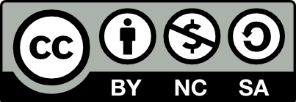 